У К Р А Ї Н АГОЛОВА ЧЕРНІВЕЦЬКОЇ ОБЛАСНОЇ РАДИРОЗПОРЯДЖЕННЯ15 лютого 2022 р.	№ 27 - н	Про нагородження Почесною відзнакоюЧернівецької обласної ради"За заслуги перед Буковиною"Миколи САУКИ	Відповідно до Положення про Почесну відзнаку Чернівецької обласної ради "За заслуги перед Буковиною ", затвердженого рішенням 8-ї сесії обласної ради VII скликання від 27.10.2016  № 212-8/16 (зі змінами), враховуючи висновок постійної комісії Чернівецької обласної ради з питань місцевого самоврядування, регламенту, депутатської діяльності, етики, нагороджень, правових питань, міжетнічних відносин та антикорупційної діяльності від 15.02.2022 № 5, нагородити Почесною відзнакою Чернівецької обласної ради "За заслуги перед Буковиною" за значний особистий внесок у розвиток ветеранського руху на Буковині, активну громадську діяльність та з нагоди 33-ї річниці виведення військ з Афганістану і Дня вшанування учасників бойових дій на території інших держав.Голова обласної ради	                                 	     		      Олексій БОЙКО САУКУ
Миколу Георгійовичачлена правління Новоселицької районної організації ветеранів Афганістану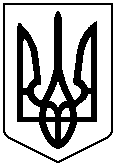 